Form User Acceptance Test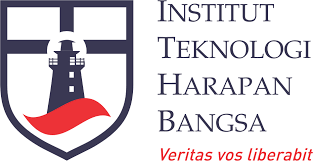 ( UAT )FungsionalHasil dari UAT menyatakan bahwa                                                                                                                                telah berjalan dengan baik sesuai dengan user requirement dan dokumen kontrak.Bandung , 		                                               	               Mengetahui  ,(    Taufik Hidayat     )	   	            	        		         ( Anggoro  Prasetyo )			       Manager   IT	    			            Direktur Operasional & Sumber DayaNoFeatureTest ScenarioCurrent ConditionExpected ConditionUserHasilParaf